Monday 13th June 2022 – Class 5 Homework – Raby		Name:________________Q1.The numbers in this sequence increase by 45 each time.Write the missing numbers.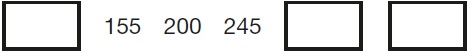 2 marksQ2.In this sequence, the rule to get the next number isWrite the missing numbers.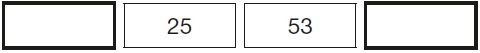 2 marksQ3.Adam chooses the colours for a new team shirt.The shirt has two colours.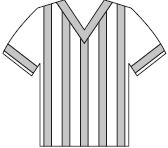 There are four colours to choose from: yellow, blue, white and red.Write the two missing combinations.The shirt could be:•   yellow and blue•   yellow and white•   yellow and red•   blue and white._____________ and __________________________ and _____________1 markQ4.The numbers in this sequence increase by 30 each time.20      50      80      110  ...The sequence continues in the same way.Which number in the sequence will be closest to 300?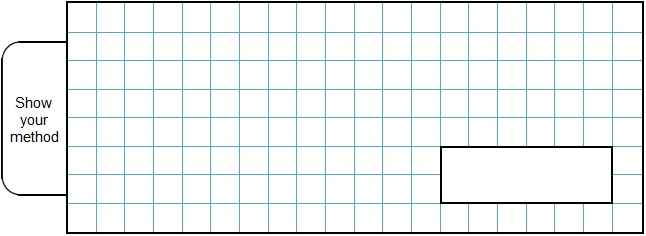 2 marksQ5. and  each stand for a different number.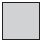 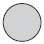      =     34     +          =          +          +     What is the value of ?Q6.﻿Ben has 2 types of coin in his pocket.He has 4 coins of one type and 2 coins of another type.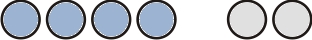 Altogether he has £1What two types of coins does he have?Ben has 4  coins and 2  coins.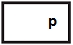 1 markMultiply by 2, and then add 3